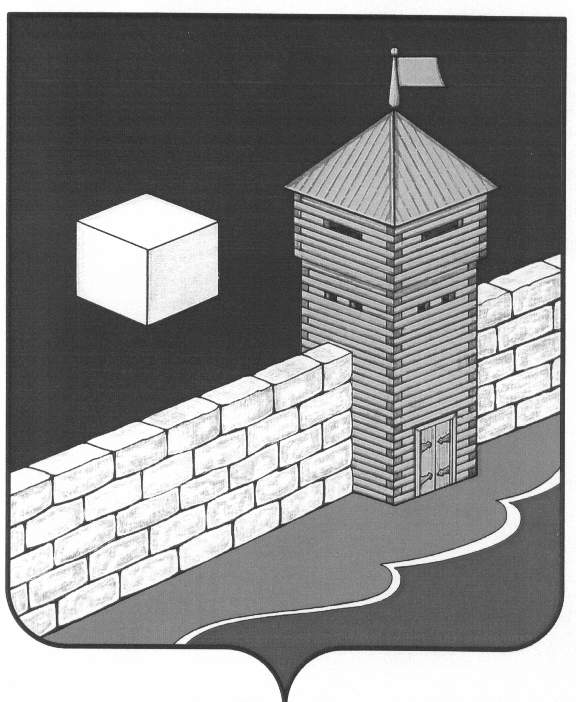 Администрация Еманжелинского сельского поселения                                      П о с т а н о в л е н и е456574, с. Еманжелинка Еткульского района, Челябинской области, ул. Лесная, 2аОГРН 1027401635337    ИНН  7430000439   КПП  743001001 тел. 9-34-35«  28  » августа  2017 года   №  60О внесении изменений в Положение о порядке присвоения, изменения и аннулирования адресов объектам адресации, расположенным на территории Еманжелинского сельского поселенияВ соответствии с Федеральным законом от 28.12.2013г. № 443-ФЗ «О федеральной информационной адресной системе и о внесении изменений в Федеральный закон «Об общих принципах организации местного самоуправления в Российской Федерации», Федеральным законом от 06.10.2003 г. № 131-ФЗ «Об общих принципах организации местного самоуправления в Российской Федерации», Постановлением Правительства Российской Федерации от 19.11.2014 г. № 1221 «Об утверждении Правил присвоения, изменения и аннулирования адресов», руководствуясь Уставом Еманжелинского сельского поселенияПОСТАНОВЛЯЮ:Внести изменения в Положение «О порядке присвоения, изменения и аннулирования адресов объектам адресации, расположенным на территории Еманжелинского сельского поселения» утверждено Постановлением № 7 от 18.02.2015г.: пункт 37 Положения изложить в следующей редакции:  	«  37. Решение о присвоении объекту адресации адреса или аннулировании его адреса, а также решение об отказе в таком присвоении или аннулировании принимаются уполномоченным органом в срок не более чем 12 (двенадцать) рабочих дней со дня поступления заявления»Обнародовать настоящее постановление в «Вестнике Еманжелинского сельского поселения» и разместить в установленном порядке на официальной странице администрации Еманжелинского сельского поселения в информационно-телекоммуникационной сети интернет на сайте Еткульского муниципального района.Контроль за исполнением настоящего постановления возложить на заместителя главы Еманжелинского сельского поселения Захарову И.Н.Настоящее постановление вступает в силу со дня его подписания.Глава Еманжелинского сельского поселения 				                                      О.Л.Бобырев